Итоговая  контрольная работа по биологии за курс 6 класса.                                                                       Спецификация.1. Назначение работы (итоговая контрольная работа проводится в конце учебного года с целью определения уровня подготовки учащихся 6 классов школы в рамках мониторинга достижений планируемых результатов освоения основной образовательной программы).2. Структура работы.Каждый вариант диагностической работы состоит из 19 заданий: 12 заданий с выборомодного правильного ответа, 6 заданий на установление соответствия и 1 задания  с       развернутым  ответом.3. Время выполнения работы.На выполнение всей итоговой контрольной работы отводится 45 минут.4. Условия проведения итоговой контрольной работы, включая дополнительные материалы и оборудование.При проведении работы дополнительных материалов и оборудований не требуется. Ответы на задания учащиеся записывают в бланк ответа.5. Система оценивания отдельных заданий и работы в целом.Часть 1 ( 1 по 12) - задания базового уровня. К каждому заданию приводятся варианты ответов, из которых только один верный. За верное выполнение каждого такого задания выставляется по 1 баллу.Часть 2. Задания повышенного уровня направлены на проверку освоения учащимися более сложного содержания. Они содержат задания на установление соответствия. За правильное выполнение задания 13- 19 выставляется по 2 балла .Максимальный первичный балл за выполнение всей работы – 26.6. Распределение заданий итоговой контрольной работы по содержанию и проверяемым умениям.Итоговая контрольная работа позволяет оценить степень освоения учебного материала при использовании УМК Пасечника  В.В. по биологии.Распределение заданий по основным содержательным блокам учебного курса
Коды темыТемы разделов курса биологииЧисло заданий11.1Биология как наука. Методы изучения живых организмов12222.1Морфология и физиология цветковых растений1022.2Споровые растения222.3Практическое значение растений в жизни человека23333.1Многообразие семенных растений и их эволюция4Итого:  19Шкала пересчёта первичного балла за выполнение итоговой работы в отметку по пятибалльной  шкалеОбщий балл0 - 90-30%10 -1635-59%17-2160-82%22- 2683-100%Максимальный первичный балл за выполнение всей работы – 26 (100%)Итоговая контрольная работа по биологии  6 класс.1. Как называется наука, изучающая царство растений?а) биология б) ботаника в) цитология г) гистология2. Плесневые грибы человек использует ва) выпечке хлеба б) силосовании кормов в) получении сыров г) приготовлении столового вина3. Плод паслёновых растений картофеля и томата называюта) клубнем б) корнеплодом в) корневищем г) ягодой4. У покрытосеменных растений, в отличие от голосеменныха) тело составляют органы и ткани б) оплодотворение происходит при наличии водыв) в семени формируется зародыш г) осуществляется двойное оплодотворение5. Поступление кислорода в тело многоклеточных водорослей происходит череза) устьица б) ситовидные трубочки в) сосуды г) всю поверхность тела6. Зародыш семени фасоли при прорастании получает питательные вещества иза) околоплодника б) семядолей в) эндосперма г) почвы7. Какую функцию в клетках растения выполняет хлорофилл?а) транспортирует к клеткам кислород б) поглощает солнечный светв) поглощает воду г) транспортирует к клеткам углекислый газ8. Папоротники размножаются бесполым путем при помощиа) гифов б) спор в) гамет г) семян9. Какую функцию выполняют ризоиды бурых водорослей?а) прикрепляют водоросль к грунту б) удерживают растение в вертикальном положениив) участвуют в фотосинтезе г) выполняют защитную функцию10. Ствол у дерева растёт в толщину благодаря делению клетока) луба б) древесины в) камбия г) коры11. По каким клеткам стебля идет восходящий ток?а) по сосудам и трахеям б) по ситовидным трубкам в) по лубяным волокнам г) по камбию12. Наличие каких частей отличает корневище от корня?а) корневых волосков б) узлов, листьев, пазушных почек в) придаточных корней г) воздушных корней13. Установите соответствие между признаком и отделами растений, для которого он характерен.БВПРИЗНАК ОТДЕЛА.а) тело растения представлено слоевищем 1) голосеменныеб) спорофит представлен коробочкой с крышечкой 2) мохообразныев) трав среди растений этого отдела нетг) спермии неподвижны, так как не имеют жгутиковд) на семенах имеется пленчатое крылое) растут в местах повышенного увлажнения14.Какие признаки являются общими для голосеменных и папоротникообразных растений? ВыберитеТРИ верных ответа из шести .а) размножение зависит от воды б) имеют проводящие ткани в) имеют побеги с листьямиг) имеют корни д) образуют семена е) образуют шишки15.Верны ли следующие суждения о процессах жизнедеятельности растений?а) по сосудам растений передвигаются органические веществаб) по ситовидным трубкам передвигаются минеральные вещества, растворимые в воде 1) верно только А 2) верно только Б 3) верны оба суждения 4) оба суждения неверны16.Известно, что пшеница - травянистое однолетнее растение- является ведущей зерновой культурой.Используя эти сведения, выберите из приведенного ниже списка ТРИ утверждения.а) однолетнее травянистое растение 30−150 см высотойб) температурой, необходимой для прорастания семян пшеницы, является + 3 °с.в) площадь посевов пшеницы в мире составляет 215млн. га - самая большая площадь среди всех культург) цветки пшеницы мелкие невзрачные, ветроопыляемыед) соцветие пшеницы - сложный колосе) получаемая из зерен пшеницы мука используется для выпекания хлеба17.Расположите в правильном порядке процессы, вызывающие листопад.  а) отделение черешка листа от побега б) пожелтение листьевв) образование пробкового слоя у основания черешка лист г) уменьшение длины световогодня18.Вставьте в текст «Дыхание растений» пропущенные термины из предложенного перечня.Процесс дыхания растений протекает постоянно. В ходе этого процесса организм растения потребляет _______ (А), а выделяет _______ (Б). Ненужные газообразные вещества удаляются из растения. В листе они удаляются через особые образования - ______(В), расположенные в кожице. При дыхании освобождается энергия органических веществ, запасённая в ходе _______ (Г), происходящего в зелёных частях растения на свету.перечень терминов:1) вода 2) испарение 3) кислород 4) транспирация 5) углекислый газ6) устьица 7) фотосинтез 8) чечевичка19.Рассмотрите фотографию листа винограда. Выберите характеристики.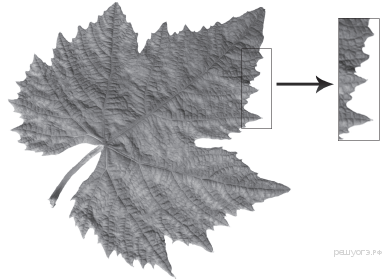 А. тип листа1) черешковый 2) сидячийБ. жилкование листа1) параллельное 2) дуговое 3) пальчатое 4) перистоеВ. Форма листа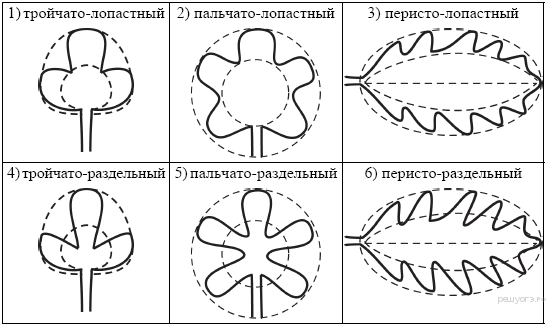 Г. Край листа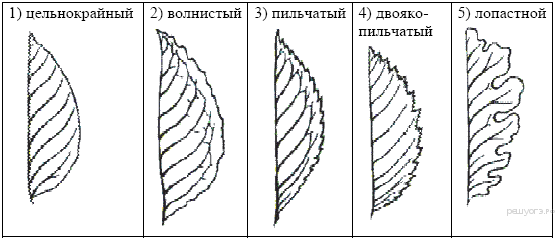   Итоговая контрольная работа  по биологии 6 класс.2 вариант1. Как называется самый простой увеличительный прибор для изучения растений?а) микроскоп б) лупа в) очки г) монокль2. Для какой группы растений половое размножение невозможно без воды?а) цветковых б) споровых в) хвойных г) семенных3. Плод мотыльковых растений: фасоли, гороха называюта) стручок б) семянка в) боб г) ягодой4. У двудольных растений, в отличие от однодольныха) тело составляют органы и ткани б) оплодотворение происходит при наличии водыв) в семени формируется зародыш г) в семени две семядоли5. Водный ток в растении идет в восходящем направлении поа) межклетным пространствам б) ситовидным трубкам в) сосудам г) камбию6. Какое растение имеет стержневую корневую систему?а) осока б) гладиолус в) пшеница г) крапива7. Какую функцию в клетках растения выполняет вакуоль?а) фотосинтез б) запас питательных веществ в) дыхание г) несет наследственную информацию8. Какая жизненная форма отсутствует у голосеменных растений?а) дерево б) кустарники в) лианы г) травы9. По каким клеткам стебля идет нисходящий ток?а) по камбию б) по ситовидным трубкам в) по лубяным волокнам г) по сосудам и трахеям10. Чем растительная клетка отличается от животной клетки?а) наличием ядра б) наличием хлоропластов в) наличием цитоплазмы г) наличием митохондрий11. Большинство культурных растений – представители высших растений из отдела:а) голосеменных б) папоротникообразных в) мохообразных г) цветковых (покрытосеменных)12. Видоизмененный побег - этоа) корневище   б) корень в) корнеплод      г) корнеклубень13.Установите соответствие между растением и типом подземного побега.14.Какие из перечисленных органов растений являются видоизменёнными побегами? Выберите ТРИ органа растений из шести.1) клубенёк гороха 2) корнеплод моркови 3) кочан капусты 4) клубень картофеля5) луковица тюльпана 6) микориза берёзы15.Верны ли следующие суждения о процессах жизнедеятельности растений?а) при дыхании растениями поглощается кислородб) органические вещества при дыхании окисляются с выделением энергии 1) верно только А 2) верно только Б 3) верны оба суждения 4) оба суждения неверны16.Известно, что шиповник майский является листопадным кустарником, нетребовательным к почве. Используя эти сведения, выберите из приведенного ниже списка ТРИ утверждения. а) шиповник имеет несколько стволиков, отходящих от общего основания, все они покрыты  острыми  шипами, которые защищают растение от поедания травоядными животнымиб) может произрастать на скалистых и глинистых обрывахв) дикорастущие шиповники морозоустойчивы и засухоустойчивыг) листья шиповника с 5-7 листовыми пластинками, осенью желтеют и опадаютд) корневая система проникает на глубину до 5 ме) шиповник является предком всех культурных сортов роз.17.Расположите в правильном порядке пункты инструкции по вегетативному размножению черенками чёрной смородины. а) срежьте однолетний побег с куста смородиныб) высадите черенки в почву так, чтобы на поверхности была одна почкав) обильно полейте почвуг) высадите проросшие черенки на новое местод) разделите побег на части - черенки с тремя-четырьмя почками18.Вставьте в текст «Испарение воды листом» пропущенные термины из предложенного перечня, используя для этого цифровые обозначения.ИСПАРЕНИЕ ВОДЫ ЛИСТОМПоглощённый _____ (А) почвенный раствор, состоящий из воды и минеральных веществ, по особым клеткам - ______ (Б) — поступает в лист. Здесь часть воды используется в процессе фотосинтеза, а часть, перейдя в газообразное состояние, испаряется через _______ (В). Этот процесс имеет название ______ (Г). Минеральные соли остаются в листьях, накапливаются и вызывают ежегодное отмирание листьев - листопад.перечень терминов:1) корень 2) ситовидная трубка 3) сосуд 4) стебель 5) транспирация6) устьица 7) фотосинтез 8) чечевичка19.Рассмотрите фотографию листа инжира. Выберите характеристики.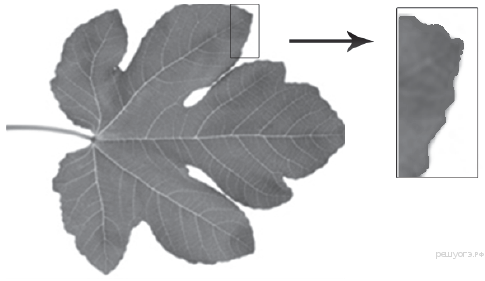 А. тип листа1) черешковый 2) сидячийБ.жилкование листа1) параллельное 2) дуговое 3) пальчатое 4) перистоеВ. Форма листа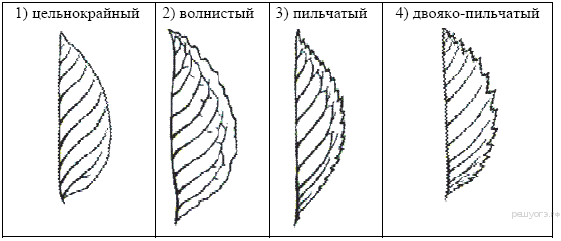  Г. Край листаОтветыадвбггдвабгавдб183567136534786842191344135213241443